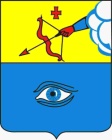 ПОСТАНОВЛЕНИЕ_19.04.2022_                                                                                                  № _11/14__ г. ГлазовО внесении изменений в перечень главных администраторов доходов бюджета муниципального образования «Город Глазов» на 2022 год и плановый период 2023 и 2024 годов, утвержденный постановлением Администрации города Глазова от 08.11.2021 № 11/27 (в ред. от 13.12.2021 № 11/33, от 31.01.2022 № 11/4, от 14.03.2022 № 11/9)В соответствии с пунктом 3.2 статьи 160.1 Бюджетного кодекса Российской Федерации, решением Городской думы города Глазова от 30 марта 2016 года № 99 «Об утверждении Положения «О бюджетном процессе в муниципальном образовании «Город Глазов», руководствуясь Уставом города Глазова, постановляю:1. Внести следующие изменения в перечень главных администраторов доходов бюджета муниципального образования «Город Глазов» на 2022 год и на плановый период 2023 и 2024 годов:       1.1. По главному администратору доходов «Управление жилищно-коммунального хозяйства Администрации города Глазова» после строки:        дополнить строкой:      1.2. По главному администратору доходов «Управление образованияАдминистрации города Глазова» после строки:        дополнить строкой:2. Настоящее постановление вступает в силу со дня подписания и распространяется на правоотношения, возникшие с 01 января 2022 года.3.     Постановление подлежит официальному опубликованию.Администрация муниципального образования «Город Глазов» (Администрация города Глазова) «Глазкар» муниципал кылдытэтлэн Администрациез(Глазкарлэн Администрациез)«9611 17 15020 04 0000 150Инициативные платежи, зачисляемые в бюджеты городских округов»«9611 17 15020 04 0303 150Инициативные платежи, зачисляемые в бюджеты городских округов (добровольные пожертвования физических лиц - населения (жителей) на реализацию проекта  развития общественной инфраструктуры, основанного на местной  инициативе «Приобретение и установка хоккейной коробки по адресу: пер. Средний, д.2»9611 17 15020 04 0403 150Инициативные платежи, зачисляемые в бюджеты городских округов (добровольные пожертвования юридических лиц (индивидуальных предпринимателей, крестьянских (фермерских) хозяйств), физических лиц  на реализацию проекта развития общественной инфраструктуры, основанного на местной инициативе «Приобретение и установка хоккейной коробки по адресу: пер. Средний, д.2»».«9741 17 15020 04 0000 150Инициативные платежи, зачисляемые в бюджеты городских округов»«9741 17 15020 04 0301 150Инициативные платежи, зачисляемые в бюджеты городских округов (добровольные пожертвования физических лиц - населения (жителей) на реализацию проекта  развития общественной инфраструктуры, основанного на местной  инициативе «Приобретение и обустройство военизированной полосы препятствий» 9741 17 15020 04 0302 150Инициативные платежи, зачисляемые в бюджеты городских округов (добровольные пожертвования физических лиц - населения (жителей) на реализацию проекта  развития общественной инфраструктуры, основанного на местной  инициативе «Приобретение и установка оборудования для мастерской технического творчества детей района левобережья»9741 17 15020 04 0401 150Инициативные платежи, зачисляемые в бюджеты городских округов (добровольные пожертвования юридических лиц (индивидуальных предпринимателей, крестьянских (фермерских) хозяйств), физических лиц  на реализацию проекта развития общественной инфраструктуры, основанного на местной инициативе «Приобретение и обустройство военизированной полосы препятствий»9741 17 15020 04 0402 150Инициативные платежи, зачисляемые в бюджеты городских округов (добровольные пожертвования юридических лиц (индивидуальных предпринимателей, крестьянских (фермерских) хозяйств), физических лиц  на реализацию проекта развития общественной инфраструктуры, основанного на местной инициативе «Приобретение и установка оборудования для мастерской технического творчества детей района левобережья»».Глава города ГлазоваС.Н. Коновалов